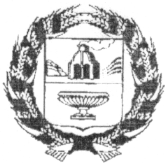 СОВЕТ ДЕПУТАТОВ ТЯГУНСКОГО СЕЛЬСОВЕТАЗАРИНСКОГО РАЙОНА  АЛТАЙСКОГО КРАЯРЕШЕНИЕ31.05.2023     					      				   	№ 6ст. ТягунОб утверждении Порядка учетапредложений и участия граждан вобсуждении проекта Устава инормативного правового акта о внесении изменений и дополнений в Устав муниципального образованияТягунский сельсовет Заринскогорайона Алтайского краяВ соответствием с частью 4 статьи 44 Федерального закона от 06.10.2003 №131-ФЗ «Об общих принципах организации местного самоуправления в Российской Федерации», на основании Устава муниципального образования Тягунский сельсовет Заринского района Алтайского края, Собрание депутатов Тягунский сельсовета                                                  РЕШИЛ:Утвердить Порядок учета предложений и участия граждан в обсуждении проекта Устава и нормативного правового акта о внесении изменений и дополнений в Устав муниципального образования Тягунский сельсовет Заринского района Алтайского края.Настоящее решение обнародовать в установленном порядке.Контроль за выполнением данного решения оставляю за собой.Глава сельсовета                                           Ю.А. Овчинников                                                                                                       УТВЕРЖДЕН                                                                               решением Совета  депутатов                                                                                                            Тягунского   сельсовета Заринского района Алтайского края                                                                                                             от 31.05.2023 №6                                                                                                                                                                    ПОЛОЖЕНИЕо порядке учета предложений по проекту Устава муниципального образования Тягунский  сельсовет Заринского района Алтайского края, по проекту муниципального правового акта о внесении изменений и дополнений в Устав  муниципального образования  Тягунский сельсовет и порядке участия граждан в его обсуждении1. ОБЩИЕ ПОЛОЖЕНИЯ1.1. Настоящим Положением в соответствии с Федеральным законом от 6 октября 2003 года № 131-ФЗ «Об общих принципах организации местного самоуправления в Российской Федерации» устанавливается единый порядок учета предложений по проекту Устава  муниципального образования Тягунский сельсовет Заринского района Алтайского края, по проекту муниципального правового акта о внесении изменений и дополнений в Устав  муниципального образования Тягунский сельсовет Заринского района Алтайского края (далее - Проект) и порядок участия граждан в его обсуждении.2. ПРАВОТВОРЧЕСКАЯ ИНИЦИАТИВА2.1. Предложения по проекту Устава  муниципального образования Тягунский сельсовет Заринского района Алтайского края (далее - Устав) могут вносить граждане, проживающие на территории  муниципального образования Тягунский сельсовет, обладающие избирательным правом. 2.2. Предложения по проекту муниципального правового акта о внесении изменений и дополнений в Устав могут вносить:- Глава Тягунского сельского поселения (далее - Глава поселения);- депутаты Совета депутатов Тягунского сельсовета Заринского района Алтайского края;- органы территориального общественного самоуправления, общественные организации и объединения;- инициативная группа граждан – не менее 3 процентов от числа жителей поселения, обладающих избирательным правом, в порядке правотворческой инициативы в соответствии с Уставом поселения и Положением о правотворческой инициативе на территории муниципального образования Тягунский сельсовет Заринского района Алтайского края.3. ПОРЯДОК УЧЕТА ПРЕДЛОЖЕНИЙ К ПРОЕКТУ3.1. Предложения по Проекту направляются в письменном виде в администрацию Тягунского сельсовета в течение 30 дней с момента опубликования Проекта по адресу359135, ст. Тягун,  Заринского района Алтайского края, ул. Титова,11, либо направляются посредством почтовой связи, а также могут быть направленны на электронную почту tjagunadm@rambler.ruВ предложениях должны быть указаны фамилия, имя, отчество, адрес места жительства и личная подпись гражданина (граждан).Предложения по проекту Устава вносятся в форме конкретно сформулированных положений (норм) Устава с соблюдением требований законодательной техники либо в форме обращений (писем) с изложением сути вносимого предложения.3.2. Устные предложения по проекту Устава, внесенные при обсуждении проекта на собраниях по месту жительства (работы) или в ходе публичных слушаний, учитываются организаторами собраний (публичных слушаний) и в течение трех дней передаются в администрацию муниципального образования Тягунский сельсовет Заринского района Алтайского края.3.3. Учет поступивших предложений, их обобщение, юридическую экспертизу и подготовку заключения осуществляет администрация муниципального образования Тягунский сельсовет Заринского района Алтайского края.3.4. Реестр поступивших предложений по проекту Устава, систематизированный (сгруппированный) по разделам, статьям, пунктам и подпунктам решения, представляется в Совет депутатов Тягунского сельсовета не позднее, чем за пять дней до дня рассмотрения вопроса о принятии Устава, муниципального правового акта о внесении изменений и дополнений в Устав  муниципального образования Тягунский сельсовет Заринского района Алтайского края, .3.5. Рассмотрение поступивших предложений и принятие решений о внесении изменений и дополнений (поправок) в проект Устава либо отклонении внесенных поправок осуществляются Советом депутатов Тягунского сельсовета в соответствии с действующим порядком принятия решений по вопросам местного значения.Решение о внесении поправок в проект Устава считается принятым, если за него проголосовало квалифицированное большинство в две трети от установленного числа депутатов Совета депутатов Тягунского сельсовета.4. ПОРЯДОК УЧАСТИЯ ГРАЖДАН В ОБСУЖДЕНИИ ПРОЕКТА4.1. Жители поселения имеют право принимать участие в обсуждении Проекта.4.2. Обсуждение Проекта осуществляется путем проведения публичных слушаний.4.3. Граждане принимают участие в публичных слушаниях по Проекту в порядке, предусмотренном Положением о публичных слушаниях в муниципальном образовании Тягунский сельсовет Заринского района Алтайского края, утвержденным решением Совета депутатов №32 от 10.12.2019 (в ред. от 28.01.2022 №4).4.4. Граждане, имеющие намерение выступить на публичных слушаниях по обсуждению проекта, не позднее 3-х дней до их проведения должны зарегистрироваться в администрации Тягунского сельсовета.Инициаторам проекта предоставляется возможность изложения своей позиции при проведении публичных слушаний. Результаты публичных слушаний подлежат официальному опубликованию в средствах массовой информации.